            Руководствуясь ст.ст. 35, 40 Устава  муниципального образования Аскизский район, Администрация Аскизского района Республики Хакасия постановляет:Внести изменение в постановление Администрации Аскизского района от 02.03.2023 №152-п «Об итогах реализации Муниципальной программы «Защита населения и территорий Аскизского района от чрезвычайных ситуаций, обеспечение пожарной безопасности и безопасности людей на водных объектах» за 2022 год»:- в приложении к постановлению таблице «ОТЧЕТ по реализации Муниципальной программы «Защита населения и территорий Аскизского района от чрезвычайных ситуаций, обеспечение пожарной безопасности и безопасности людей на водных объектах» за 2022 год»  в таблице строку «Целевой индикатор 3" изложить в новой редакции:Направить настоящее постановление для опубликования в редакцию газеты «Аскизский труженик» и разместить на официальном сайте Администрации Аскизского района Республики Хакасия.Глава Администрации					                         А.В.Челтыгмашев    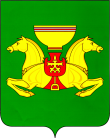 РОССИЙСКАЯ  ФЕДЕРАЦИЯАДМИНИСТРАЦИЯАСКИЗСКОГО  РАЙОНА РЕСПУБЛИКИ  ХАКАСИЯРОССИЙСКАЯ  ФЕДЕРАЦИЯАДМИНИСТРАЦИЯАСКИЗСКОГО  РАЙОНА РЕСПУБЛИКИ  ХАКАСИЯРОССИЯ  ФЕДЕРАЦИЯЗЫХАКАС  РЕСПУБЛИКАЗЫНЫНАСХЫС  АЙМАFЫНЫНУСТАF-ПАСТААРОССИЯ  ФЕДЕРАЦИЯЗЫХАКАС  РЕСПУБЛИКАЗЫНЫНАСХЫС  АЙМАFЫНЫНУСТАF-ПАСТААПОСТАНОВЛЕНИЕПОСТАНОВЛЕНИЕПОСТАНОВЛЕНИЕот 07.07.2023 	с.Аскиз	с.Аскиз	с.Аскиз               №537-а О внесении изменений в постановление Администрации Аскизского района от 02.03.2023 №152-п «Об итогах реализации Муниципальной программы «Защита населения и территорий Аскизского района от чрезвычайных ситуаций, обеспечение пожарной безопасности и безопасности людей на водных объектах» за 2022 год»Целевой индикатор 3-Уровень оснащенности материально-техническими средствами Единой дежурно-диспетчерской службы Аскизского района, не менее (%)80,085,0+